ПРАК-ТИК® инструкция по применению📜 Инструкция по применению ПРАК-ТИК®💊 Состав препарата ПРАК-ТИК®✅ Применение препарата ПРАК-ТИК®📅 Условия хранения ПРАК-ТИК®⏳ Срок годности ПРАК-ТИК®Описание лекарственного препарата ветеринарного назначения ПРАК-ТИК®основано на официально утвержденной инструкции по применению препарата ПРАК-ТИК® для специалистов и утверждено компанией-производителем для издания справочника Видаль Ветеринар 2017 годаВладелец регистрационного удостоверения: ЭЛАНКО РУС, ООО (Россия)Произведено: DOTTIKON EXCLUSIVE SYNTHESIS, AG (Швейцария)Упаковано: KLOCKE VERPACKUNGS-SERVICE, GmbH (Германия)Контакты для обращений: ЭЛАНКО РУС ООО (Россия)Активное вещество: пирипрол (pyriprole)Reg.INN зарегистрированное ВОЗЛекарственная формаФорма выпуска, состав и упаковкаРаствор для наружного применения бесцветный или желтого цвета.Вспомогательные вещества: бутилгидрокситолуен, диэтиленгликоля моноэтиловый эфир.Расфасован по 0.45 мл; 1.1 мл; 2.2 мл и 5.0 мл в полипропиленовые пипетки, упакованные по 3 шт. в блистеры из алюминиевой фольги, помещенные в картонные коробки вместе с инструкцией по применению.Регистрационное удостоверение 705-3-4.14-3041 № ПВИ-3-3.8/02666 от 29.02.16Фармакологические (биологические) свойства и эффектыИнсектоакарицидный препарат группы фенилпиразола. Пирипрол, входящий в состав препарата, обладает выраженным инсектицидным и акарицидным действием. Активен в отношении имагинальных и преимагинальных фаз развития паразитирующих на собаках насекомых, включая блох (Ctenocephalides canis), вшей (Linognathus setotus) и власоедов (Trichodectes canis), а также иксодовых клещей (Ixodes ricinus, Ixodes scapularis, Rhipicephalus sanguineus, Dermacentor reticulatus, Dermacentor variabilis, Amblyomma americanum).Механизм действия пирипрола основан на взаимодействии с каналами хлора, включая зависимые от нейромедиатора гамма-аминомасляной кислоты (GABA), что блокирует пре- и постсинаптический перенос ионов хлора через мембраны клеток. Это приводит к нарушению передачи нервных импульсов, вызывая гибель насекомых и иксодовых клещей.После капельного нанесения препарата на кожу пирипрол постепенно распределяется по шерсти животного, оказывая инсектоакарицидное действие.Прак-тик® по степени воздействия на организм относится к умеренно опасным веществам (3 класс опасности по ГОСТ 12.1.007-76), не обладает кожно-раздражающими и резорбтивно-токсическими свойствами; в рекомендуемых дозах не оказывает эмбриотоксического и тератогенного действия. Хорошо переносится собаками разных пород и возраста. Препарат токсичен для пчел, а также рыб и других гидробионтов.Показания к применению препарата ПРАК-ТИК®— уничтожение блох, вшей, власоедов и иксодовых клещей, паразитирующих на собаках;— защита собак от нападения блох, вшей, власоедов и иксодовых клещей.Порядок примененияПрепарат применяют путем капельного ("spot-on") нанесения на сухую неповрежденную кожу.Для уничтожения блох и клещей обработку собак проводят однократно, для предупреждения повторной инфестации - на протяжении всего сезона активности паразитов по показаниям, но не чаще 1 раза в месяц.Перед использованием у пипетки отламывают кончик, затем, раздвинув шерсть и нажимая на пипетку, препарат наносят животному непосредственно на кожу в места, недоступные для слизывания - между лопатками у основания шеи. При обработке крупных животных содержимое пипеток наносят на кожу в 2-3 точки вдоль линии спины.Минимальная терапевтическая доза препарата Прак-тик® составляет 0.1 мл на 1 кг массы животного, что эквивалентно 12.5 мг пирипрола на 1 кг массы животного.
В зависимости от массы собаки используют Прак-тик® различной фасовки в дозах, указанных в таблице.* - при обработке собак массой более 50 кг, препарат применяют в дозе 0.1 мл на каждый кг массы животного, используя комбинацию пипеток различной фасовки.Обработку щенных и кормящих сук необходимо проводить под наблюдением ветеринарного врача.Особенностей действия препарата при первом применении и отмене не выявлено.В случае пропуска очередной профилактической обработки животного в сезон активности эктопаразитов ее следует провести как можно скорее в той же дозе.Побочные эффектыПри применении препарата Прак-тик® в соответствии с настоящей инструкцией побочных явлений и осложнений у животных, как правило, не наблюдается.Дерматологические реакции: редко - покраснение, зуд, которые самопроизвольно проходят в течение 1-4 дней и не требуют терапии.При передозировке у животного могут отмечаться неврологические симптомы: ухудшение координации движений, тремор, одышка, гиперсаливация (при слизывании препарата), которые самопроизвольно исчезают в течение нескольких часов и не требуют применения лекарственных средств.Противопоказания к применению препарата ПРАК-ТИК®— инфекционные болезни;— период выздоровления;— повышенная индивидуальная чувствительность животного к компонентам препарата, в т.ч. в анамнезе.Не разрешается применять препарат собакам массой менее 2 кг и щенкам моложе 8-недельного возраста.Особые указания и меры личной профилактикиПри терапии аллергического дерматита, вызванного насекомыми, препарат целесообразно использовать в сочетании с лекарственными средствами патогенетической и симптоматической терапии.Прак-тик® не допускается применять одновременно с другими инсектоакарицидными препаратами для обработки животных.Препарат не следует наносить на влажную или поврежденную кожу, мыть животное с моющим средством в течение 48 ч перед обработкой, а также мыть и купать в течение 24 ч после обработки препаратом.Прак-тик® не предназначен для обработки продуктивных животных.Меры личной профилактикиПри применении препарата Прак-тик® следует соблюдать общие правила личной гигиены и техники безопасности, предусмотренные при работе с лекарственными препаратами. По окончании работы следует тщательно вымыть руки теплой водой с мылом.Не следует гладить места нанесения препарата и подпускать животное к маленьким детям в течение 24 ч после обработки препаратом Прак-тик®.Людям с гиперчувствительностью к компонентам препарата следует избегать прямого контакта с препаратом Прак-тик®. При случайном контакте лекарственного препарата с кожей или слизистыми оболочками глаз их необходимо промыть большим количеством проточной воды. В случае появления аллергических реакций или при случайном попадании препарата в организм человека следует немедленно обратиться в медицинское учреждение (при себе иметь инструкцию по применению препарата или этикетку).Запрещается использование пустых пипеток из-под препарата для бытовых целей, они подлежат утилизации с бытовыми отходами.Условия хранения ПРАК-ТИК®Препарат следует хранить в закрытой упаковке производителя, отдельно от продуктов питания и кормов, в сухом, защищенном от света, недоступном для детей месте при температуре от 2°С до 25°С.Неиспользованный лекарственный препарат утилизируют в соответствии с требованиями законодательства.Срок годности ПРАК-ТИК®Срок годности при соблюдении условий хранения - 5 лет со дня производства. Запрещается применение препарата по истечении срока годности.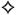 ПРАК-ТИК®Раствор для наружного применениярег. №: ПВИ-3-3.8/02666 от 29.02.16 - Бессрочно1 млпирипрол12.5%Масса животногоДоза на животное - номинальный объем пипетки (мл)Доза пирипрола, мг/кг массы животногоот 2 кг до 4.5 кг0.4512.5-28.1от 4.5 кг до 11 кг1.112.5-30.6от 11 кг до 22 кг2.212.5-25.0от 22 кг до 50 кг5.012.5-28.4более 50 кгкомбинация пипеток *комбинация пипеток *